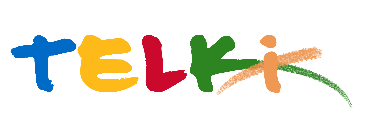 Telki Község Önkormányzata2089 Telki, Petőfi u.1.Telefon: (06) 26 920 801E-mail: hivatal@telki.huwww.telki.huELŐTERJESZTÉS A KÉPVISELŐ-TESTÜLET 2021. november 22-i rendes ülésére Napirend tárgya:A polgármester jutalmárólA napirendet tárgyaló ülés dátuma: 					2021.11.22.A napirendet tárgyaló ülés: 						Pénzügyi Bizottság, Képviselő-testület Az előterjesztést készítette: 						a Bizottság elnökeElőterjesztő:								a Bizottság elnökeA napirendet tárgyaló ülés típusa: 					nyílt / zárt A napirendet tárgyaló ülés típusa: 					rendes / rendkívüli A határozat elfogadásához szükséges többség típusát: 			egyszerű / minősített A szavazás módja: 							nyílt / titkos1.Előzmények, különösen az adott tárgykörben hozott korábbi testületi döntések és azok végrehajtásának állása: ------2. Jogszabályi hivatkozások: 3.Költségkihatások és egyéb szükséges feltételeket, illetve megteremtésük javasolt forrásai:Költségvetési forrás4. Tényállás bemutatása: A közszolgálati tisztviselőkről szóló 2011. évi CXCIX. törvény 225/H. § (1) bekezdése alapján a képviselő-testület határozatával jutalmat állapíthat meg a polgármesternek meghatározott időszakban végzett munkája értékelése alapján. A jutalom évi mértéke nem haladhatja meg a polgármestert megillető illetmény vagy tiszteletdíj hathavi összegét. A polgármester fizetését a 2011.évi CLXXXIX. törvény 71.§-a szabályozza.2021. év is a koronavírus járvány árnyékában telt. Az év első felében a polgármester egyszemélyben gyakorolta az önkormányzati hatásköröket, amely fokozott felelősséggel is járt. Jelentős kormányzati elvonások érzékenyen érintették Telki költségvetését. Ez sajnos azt vonta maga után, hogy Telki költségvetésében takarékossági intézkedéseket kellett bevezetni, amik mind a hivatal, mind a település működését érintették. A költségvetési megszorítások és átcsoportosítások ellenére Telki működőképes maradt és nem volt érezhető fennakadás se a megszokott szolgálatások vagy az intézmények működésében, se pedig a törvények által előírt vagy azokon túl vállalt járvány-védekezési feladatok ellátása során. A különlegesen nehéz 2021. évben Telki működése példaértékű volt, ami jelentős részben a polgármester munkájának és hozzáállásának volt köszönhető.Az SZMSZ 2/B sz. melléklete alapján a Pénzügyi Bizottság feladat- és hatásköre a polgármester jutalomösszegével kapcsolatos előterjesztés megtárgyalása.Telki, 2021. november 17.														Dr. Földvári-Nagy LászlóBizottság elnökeHatározati javaslatTelki község Önkormányzatképviselő-testület/2021. (XI.   .) önkormányzati határozatA polgármester jutalmárólA képviselő-testület úgy határoz, hogy Deltai Károly polgármestert ……. havi bruttó illetményének megfelelő összegű jutalomban részesítse.Határidő: 2021. ………...Felelős: Jegyző, Pénzügyi Csoport